International Association of Facilitators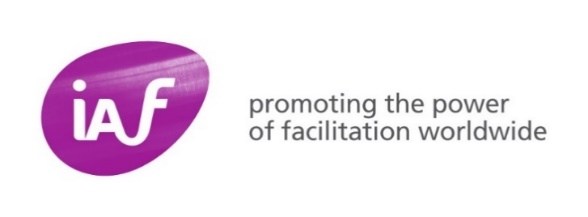 Nomination for Hall of FameTo nominate a member for the Hall of Fame:Complete this nomination form.Obtain letters of support from 2 IAF members.Email the above to the Vice Chair at vice.chair@iaf-world.org by the closing date for nominations.Nominee detailsReferencesStatement against criteria (Please refer to criteria as shared on the IAF website)The member has made significant contributions to the field of facilitation and our profession.The member has added to the body of knowledge of the art and science of facilitationThe member has shown a high level of dedication and service to the Association.Testimonials from ClientsLetters of support from two peersNameIAF regionIAF Qualification(s)LocationEmailPhoneBusiness address